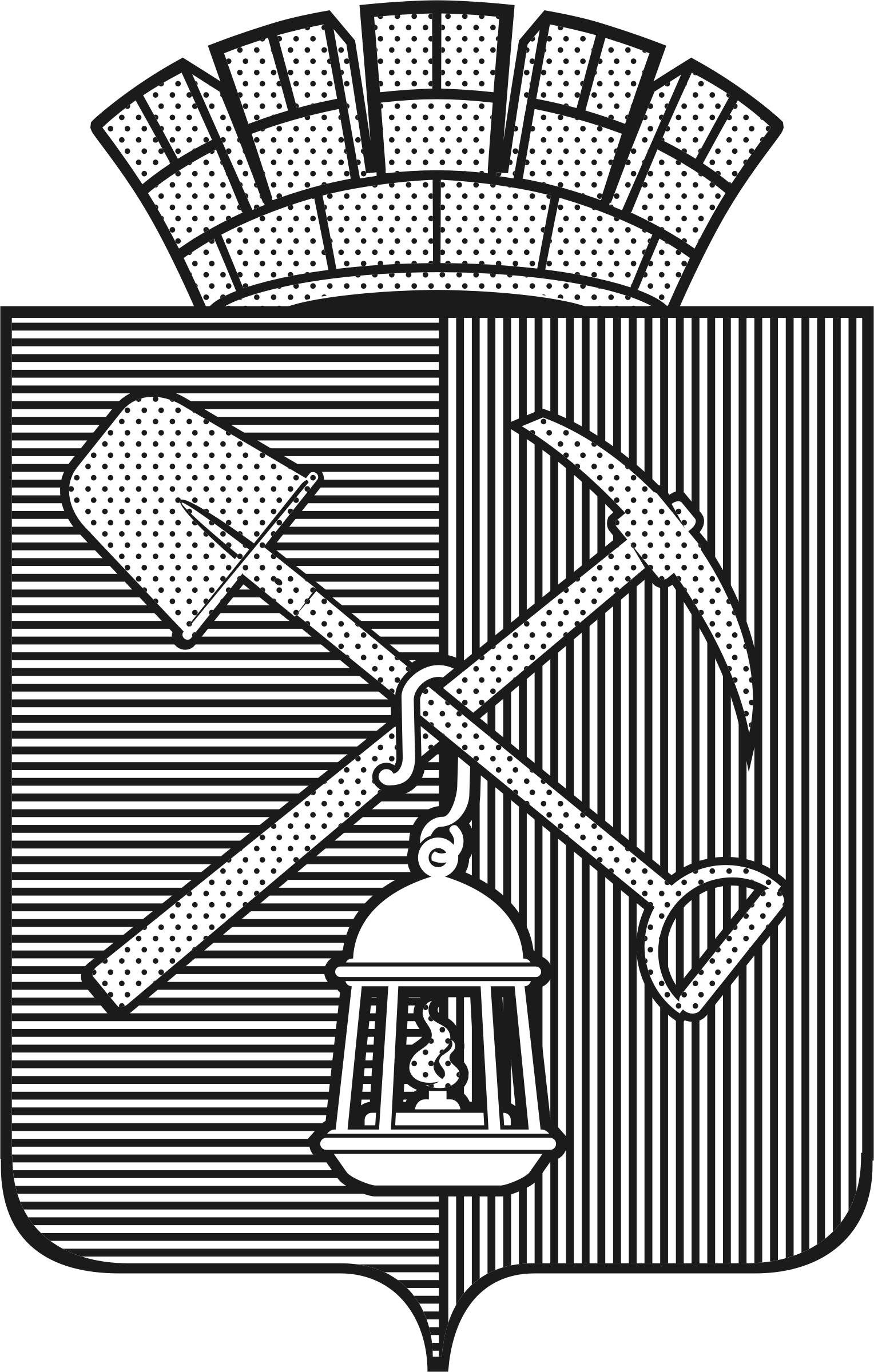 Совет народных депутатовКиселевского городского округаРЕШЕНИЕ№ 102 - н«25 » декабря 2013 г.О внесении изменений и дополненийв решение Совета народных депутатов Киселевского городского округа от 24.10.2013 № 65-н«Об утверждении Положения «Об управлении образованияКиселевского городского округа»     В соответствии с Федеральным законом Российской Федерации от 06.10.2003 № 131-ФЗ «Об общих принципах организации местного самоуправления в Российской Федерации», Федеральным законом от 26.02.1997 № 31-ФЗ «О мобилизационной подготовке и мобилизации в Российской Федерации», Уставом муниципального образования «Киселевский городской округ», Совет народных депутатов Киселевского городского округаРЕШИЛ:1.Внести в Положение «Об управлении образования Киселевского городского округа», утвержденное решением Совета народных депутатов Киселевского городского округа от 24.10.2013 № 65-н, следующие изменения:1.1. раздел 3 положения дополнить подпунктом двадцатым следующего содержания:«20) организовывает мобилизационную подготовку и разработку мобилизационного плана муниципальными образовательными организациями, проводит комплекс мероприятий, направленных на сохранение жизни обучающихся и работников муниципальных образовательных организаций при возникновении чрезвычайных ситуаций мирного и военного времени.». 2.Администрации Киселевского городского округа опубликовать настоящее Решение в средствах массовой информации.3.Настоящее Решение вступает в силу с момента его опубликования в средствах массовой информации.4.Контроль за исполнением настоящего Решения возложить на председателя Комитета Совета народных депутатов Киселевского городского округа по социальной политике Возженникову Л.Н. Глава  Киселевского городского округа                                                                                                               С.С. ЛаврентьевПредседатель Совета народных депутатовКиселевского городского округа                                                                                       В.Б. Игуменшев